学生使用手册——简要版http://syfwpt.fudan.edu.cn/1、首次登录，点击左上角——统一身份认证登录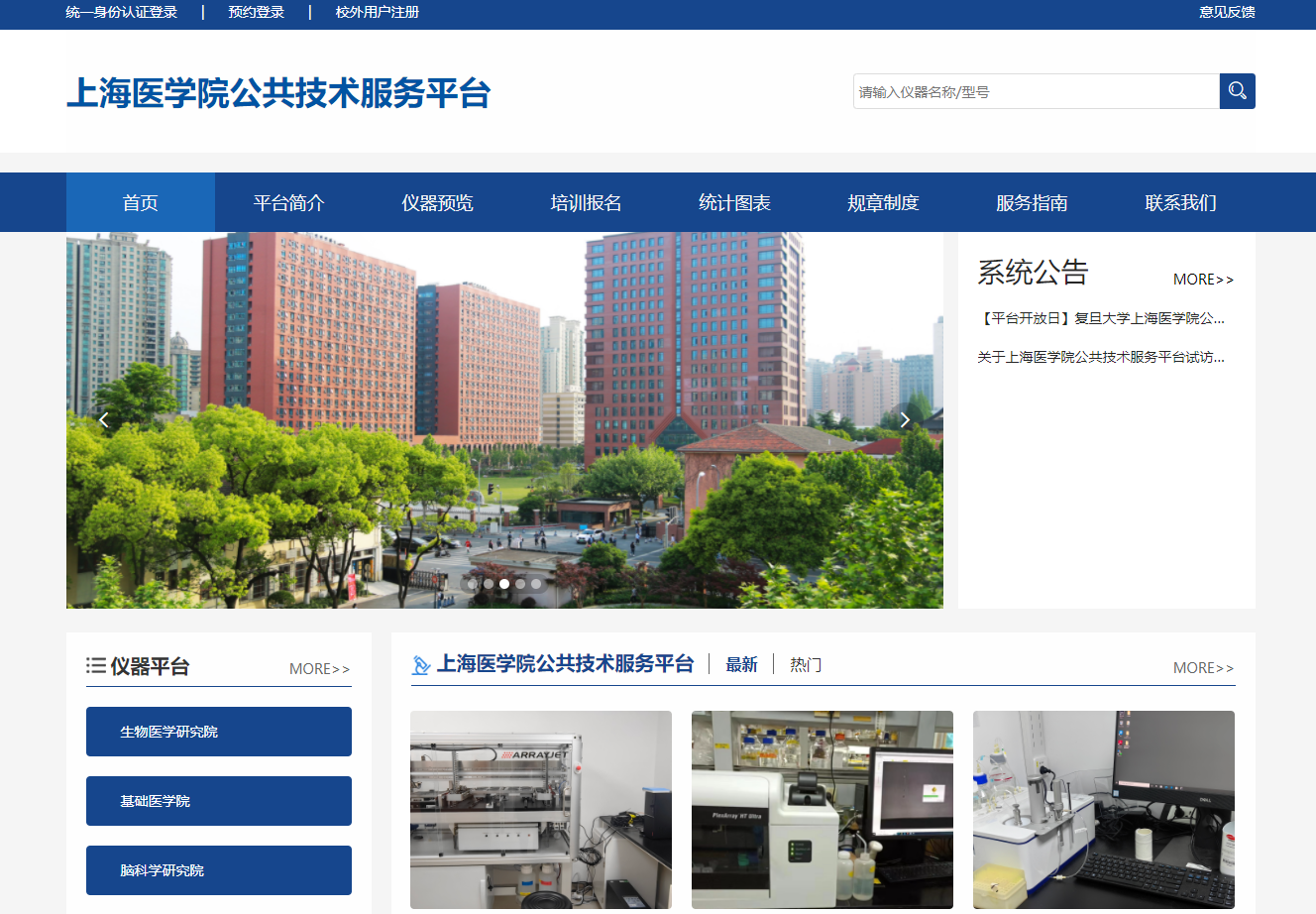 2、使用学工号登录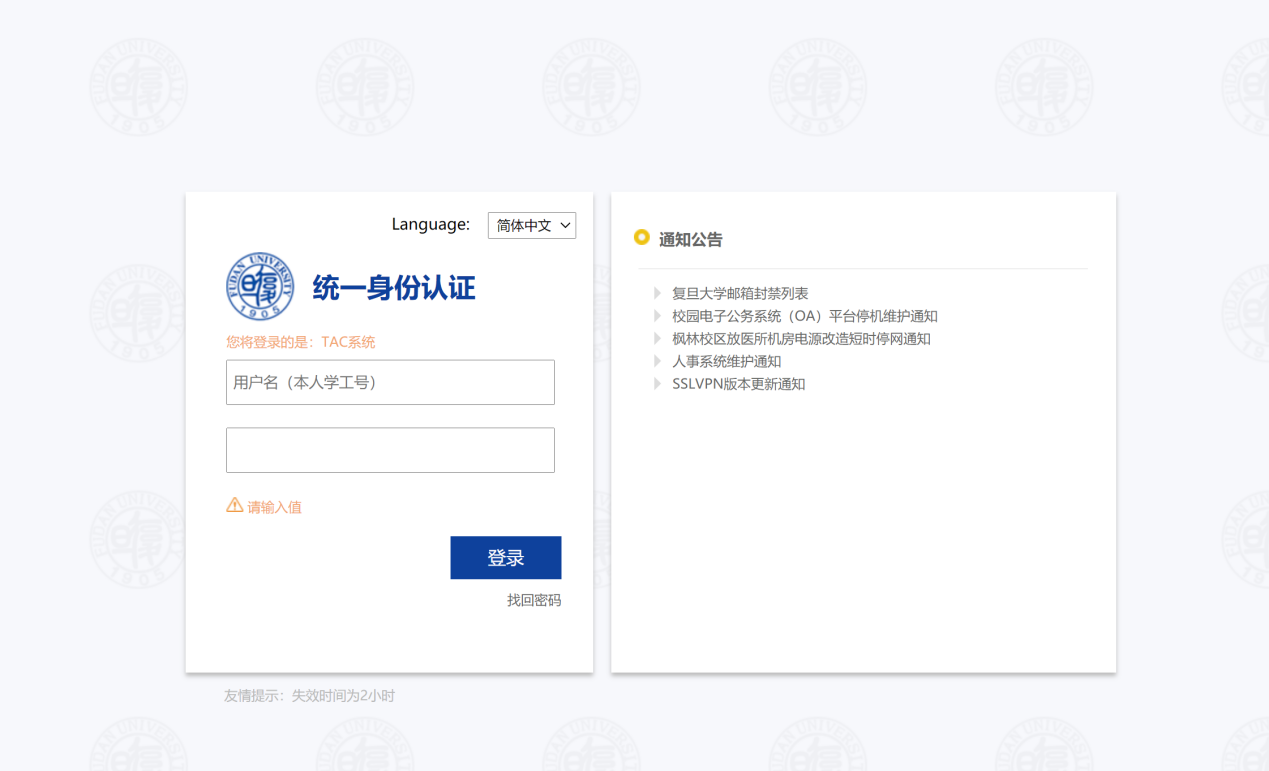 3、完善注册，其中密码设置需要“大小写字母+数字+字符号”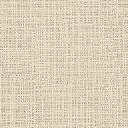 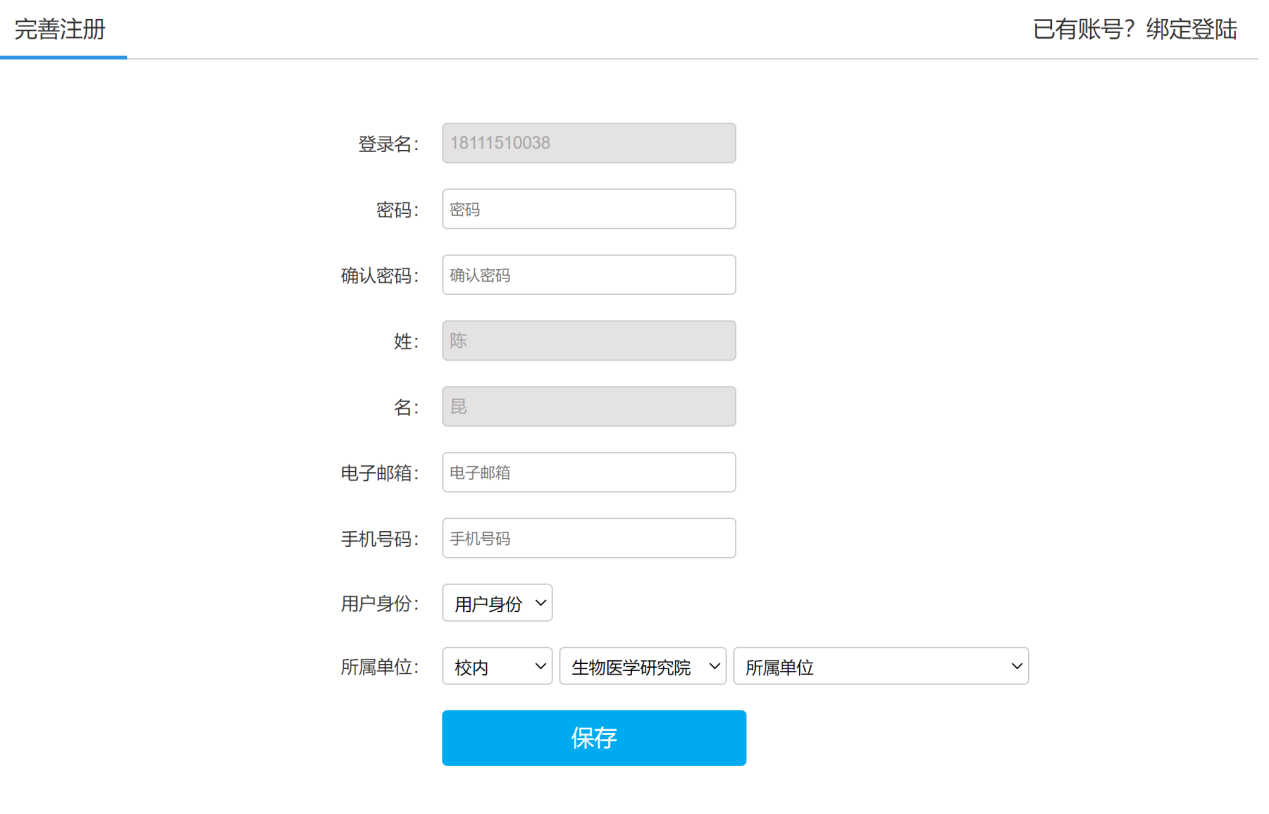 4、关联公众号：点开个人中心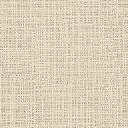 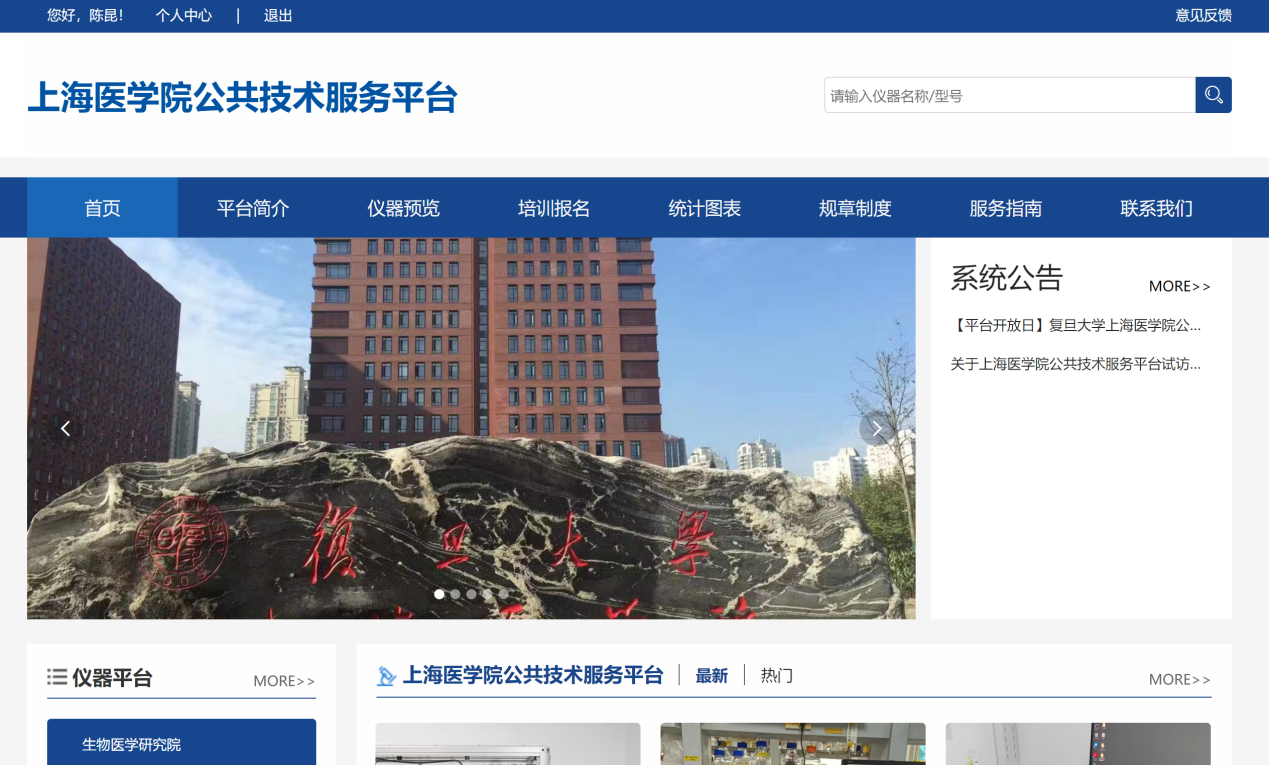 5、点击微信绑定，再用微信扫描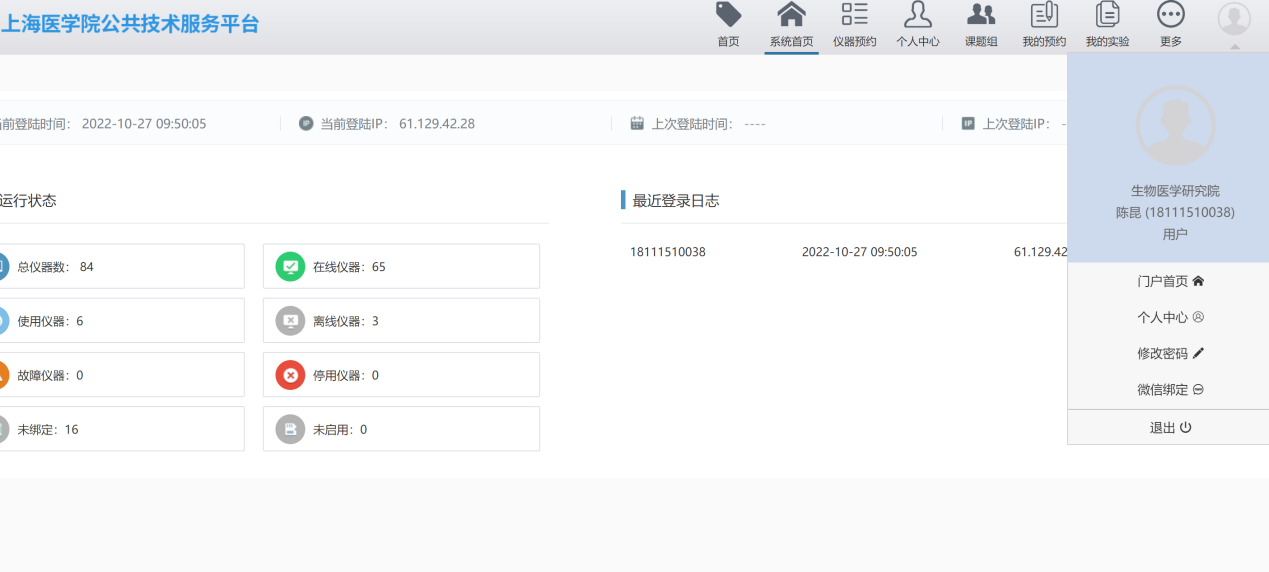 6、二次登录开始，点击“预约登录”即可预约仪器、培训报名，公众号也可预约仪器